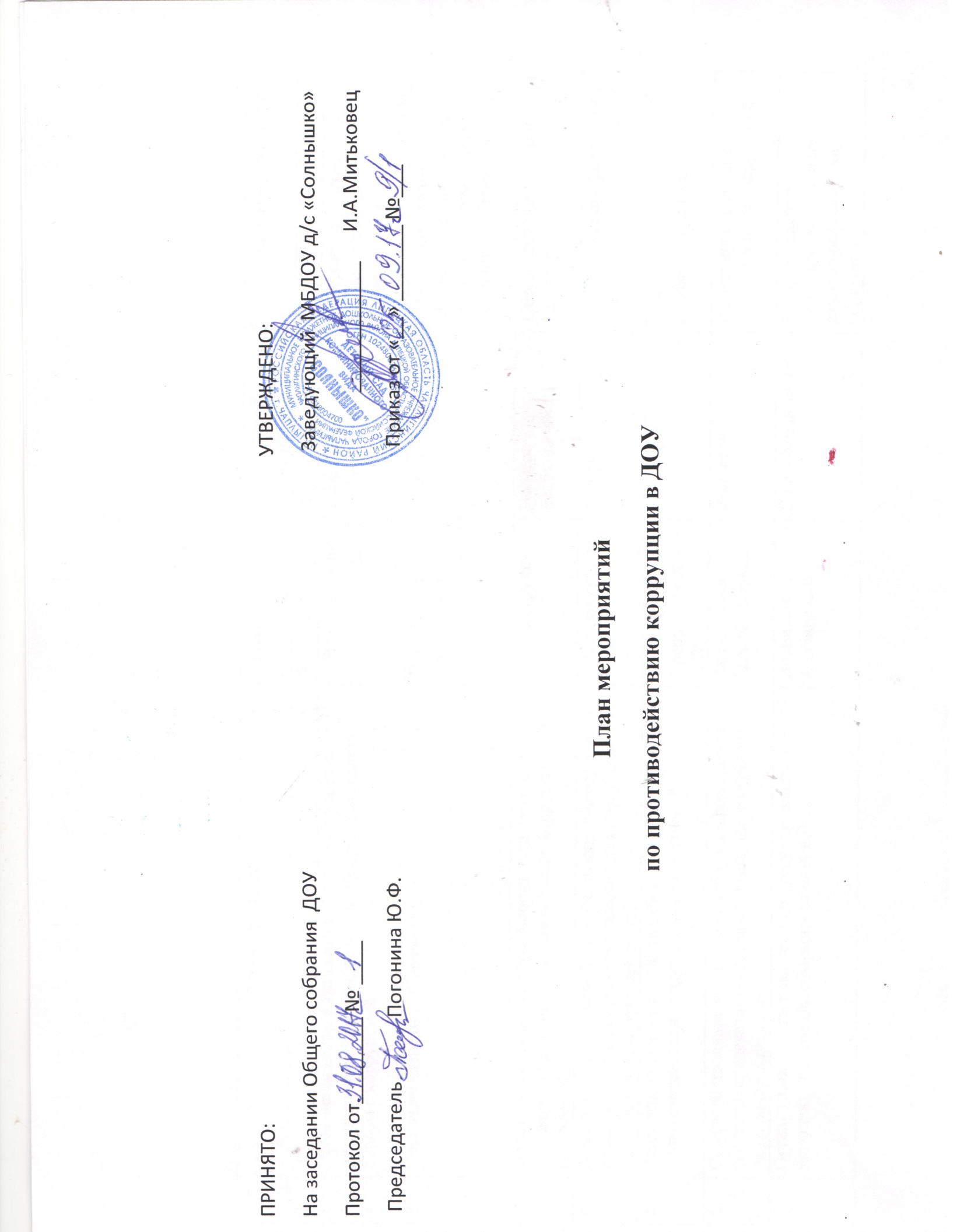 №п/пМероприятиеИсполнителиСрок исполненьяОжидаемый результат123451Проведения анализа Положения ДОУ, должностных инструкций работников, с учетом интересов усиления борьбы с коррупцией.Рабочая группаноябрьСовершенствованиеОрганизационно-правовой базы противодействия коррупции2Организация работы «Горячей линии»,Воспитатель Алабина С.В.ноябрьПовышения уровня общественной активности в вопросах противодействия коррупции, обеспечение мер коррупции3Организация проверок деятельности педагогов на основании обращений граждан о фактах коррупционных проявлений.Рабочая группаПо мере необходимостиОбеспечение профилактики коррупции4Анализ причин и условий, способствующих совершению правонарушений, создающих условия для коррупции и коррупционных правонарушенийРабочая группаноябрьОбеспечение профилактики коррупции5Рассмотрение на основанияхс работниками ДОУ вопросов о противодействии коррупционных проявленийВоспитатель Крашенинина Н.В.Весь периодПовышение профессионализма6Совершенствование механизма подбора кадров проверка сведений, представляемых гражданами, претендующими на должность педагога.ЗаведующаяИ.А.МитьковецВесь периодРанняя профилактика коррупционных нарушений7Организация работы комиссии по урегулированию конфликта интересов, сформированной в ДОУВоспитатель Алабина С.В.По необходимостиРаспространение положительного опыта ранней профилактики коррупции8Отражение в сети Интернет сведений о фактах привлечения к ответственности педагогов за правонарушения, связанные с коррупционными проявлениями.Воспитатель Крашенинина Н.В.Весь периодФормирование антикоррупционногог общественного мнения9Обеспечение систематического контроля за выполнением условий муниципальных контрактов.Рабочая группаВесь периодРанняя профилактика коррупционных нарушений10Контроль за целевым исполнением бюджетных средств в соответствии с муниципальными контрактамиРабочая группаВесь периодРанняя профилактика коррупционных нарушений11Увеличение количества представителей общественных организаций и объединений, привлеченных к проведению мероприятий в ДОУРабочая группаВесь периодФормирование антикоррупционногог общественного мнения12Недопущение фактов неправомерного взимания денежных средств с родителей (законных представителей) в ДОУЗаведующая И.А.Митьковец.Весь периодРанняя профилактика коррупционных нарушений13Усиление контроля за особенностью предоставления и расходования безвозмездной (спонсорской, благотворительной) помощи в ДОУЗаведующая И.А,МитьковецВесь периодРанняя профилактика коррупционных нарушений15Организация работы по созданию в ДОУ и ведению сайтов в сети Интернет.Заведующая И.А.МитьковецВесь периодПредотвращение «бытовой» коррупции